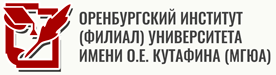 Информационное письмо о проведении круглого стола по теме:«Современные тенденции развития земельного, градостроительного и жилищного законодательства в Российской Федерации»УВАЖАЕМЫЕ КОЛЛЕГИ!Кафедра предпринимательского и природоресурсного права Оренбургского института (филиала) ФГБОУ ВО «Московский государственный юридический университет имени О.Е. Кутафина (МГЮА)» приглашает Вас принять участие в работе онлайн-круглого стола «Современные тенденции развития земельного, градостроительного и жилищного законодательства в Российской Федерации», который состоится 05 апреля 2020 года в 16:00 в онлайн-формате с использованием программы Zoom.К участию в работе круглого стола приглашаются научные работники, преподаватели, аспиранты, магистранты,студенты, а также представители государственных и местных органов власти и управления, общественных и иных организаций.В работе круглого стола предполагается обсуждение следующих вопросов:современное состояние законодательства Российской Федерации в области земельных, градостроительных и жилищных правоотношений;компетенция органов исполнительной власти в области земельных, градостроительных и жилищных правоотношений;государственная поддержка субъектов в области земельных, градостроительных и жилищных правоотношений.Предполагаются следующие формы участия:- очное выступление с докладом;- очное участие без доклада;- заочное участиес включением статьи в сборник круглого стола.Регламент выступлений с докладами – 10 минут. По результатам проведения круглого стола будет издан Сборник материалов«Современные тенденции развития земельного, градостроительного и жилищного законодательства в Российской Федерации»сразмещением его в РИНЦ. Для участия в работе круглого стола необходимо направить заявку и текст доклада (статьи в сборник)в электронном виде на адрес:oMVKuzmina@msal.ruв срок до 10.04.2021 г.Круглый стол состоится «05» апреля 2021 г. в 16.00 в онлайн формате в программе Zoom.Идентификатор конференции: 931 4298 6947Пароль: нетСсылка:https://msal-ru.zoom.us/j/93142986947Требования к оформлению материалов:1.Заявка на участие в работе конференции2.Требования к оформлению доклада:рабочий язык круглого стола- русский.Авторский оригинал оформляется в электронном виде с помощью редактора MICROSOFTWORD. Формат листа – А4 книжной ориентации. Объем до 10 страниц, 14 кегль, интервал 1,5; шрифт TimesNewRoman; абзац 1,25; поля: 20 мм – сверху, снизу; 30 мм – слева; 15 мм – справа; сноски в квадратных скобках внутри текста, библиография в конце текста. В материалах не должно быть выделений, подстрочных символов. Сначала по центру печатается название статьи прописными буквами, шрифт жирный. Ниже через полуторный интервал строчными буквами – инициалы и фамилия автора(ов), должность и полное название организации,ученая степень, ученое звание. После отступа в один интервал следует основной текст. Библиография отделяется также одним отступом.Пример оформления текстаСОВРЕМЕННАЯ КОНЦЕПЦИЯ ПРАВОПОНИМАНИЯФ.И.О.,должность, место работы,учёная степень, учёное звание,город, странаТекст статьиВ современной юридической литературе вопросам правопонимания уделяется большое внимание [1, С.8].Библиография:1.	…Контактные лица по проведению круглого стола:1) Кузьмина Мария Вячеславовна, oMVKuzmina@msal.ru, тел.: +79033921166.Фамилия Имя ОтчествоФорма участия (очная/заочная)Место работы (учебы)ДолжностьУченая степеньУченое званиеКонтактный телефон Адрес электронной почтыНазвание доклада